СОЗДАЕМ ТЕРРИТОРИАЛЬНОЕ ОБЩЕСТВЕННОЕ САМОУПРАВЛЕНИЕ (ТОС). ИНСТРУКЦИЯ В КАРТИНКАХ.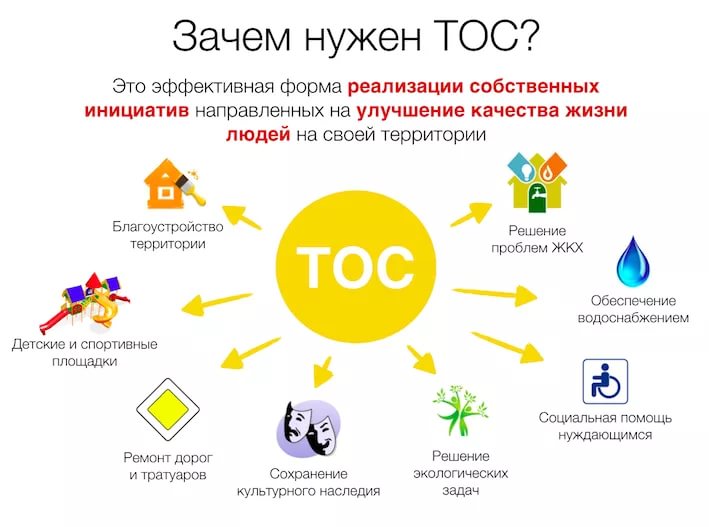 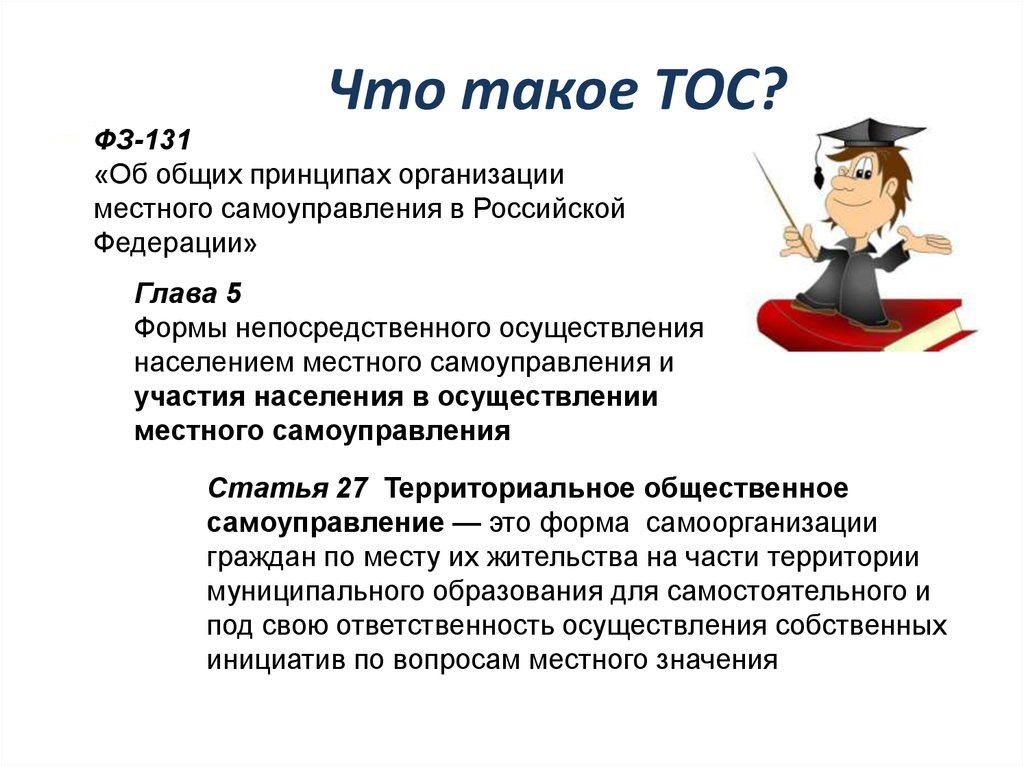 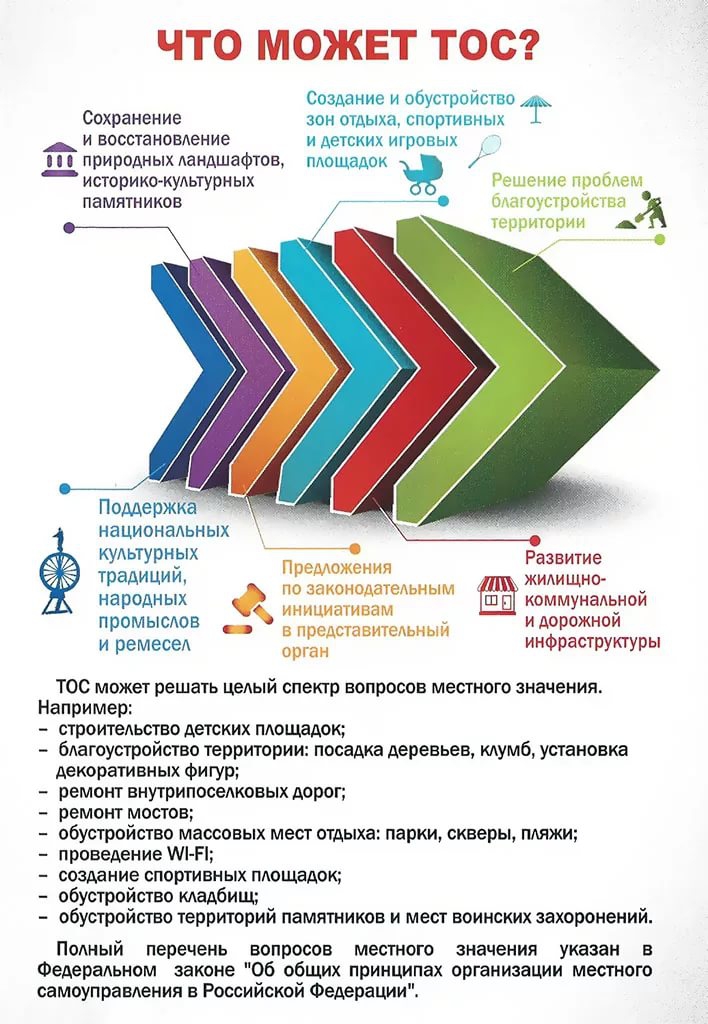 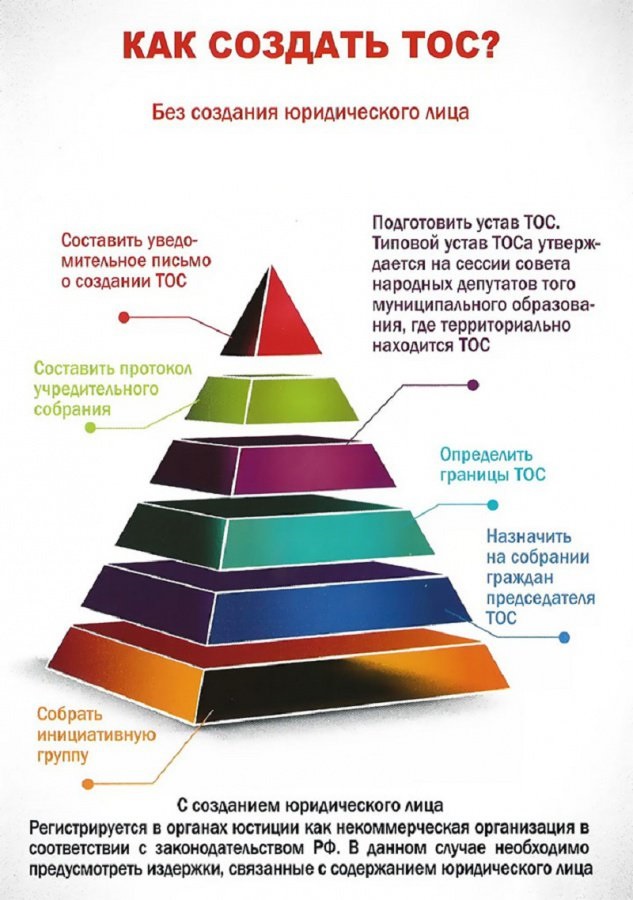 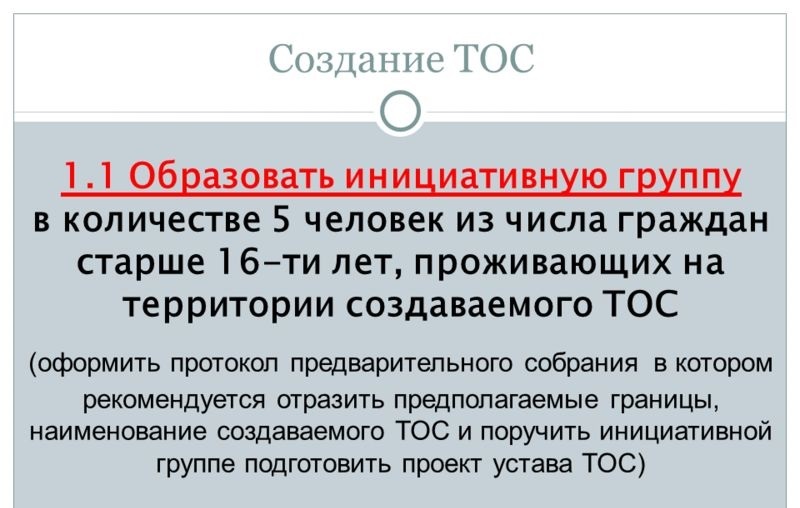 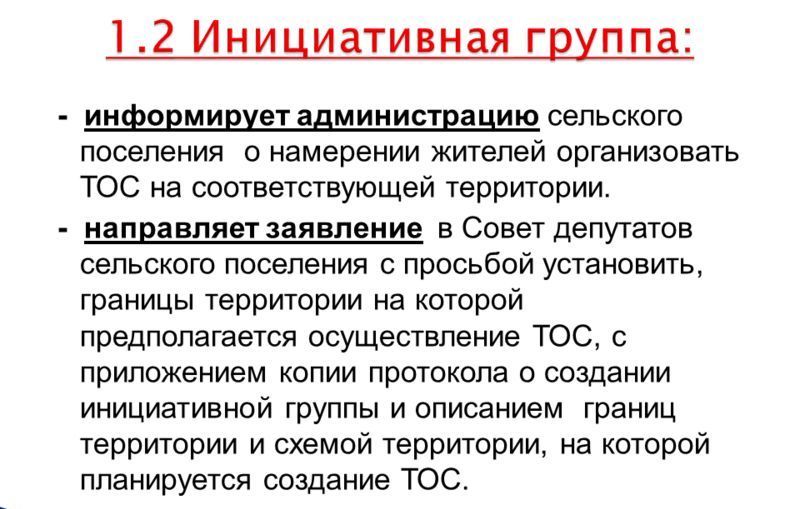 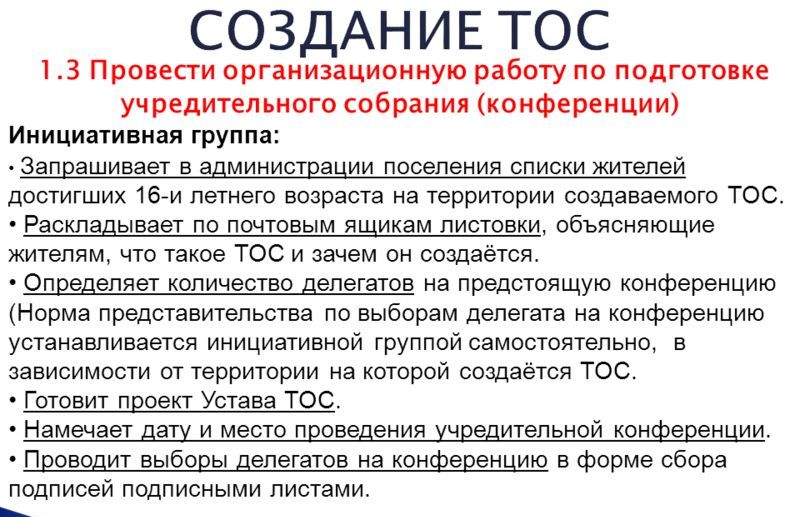 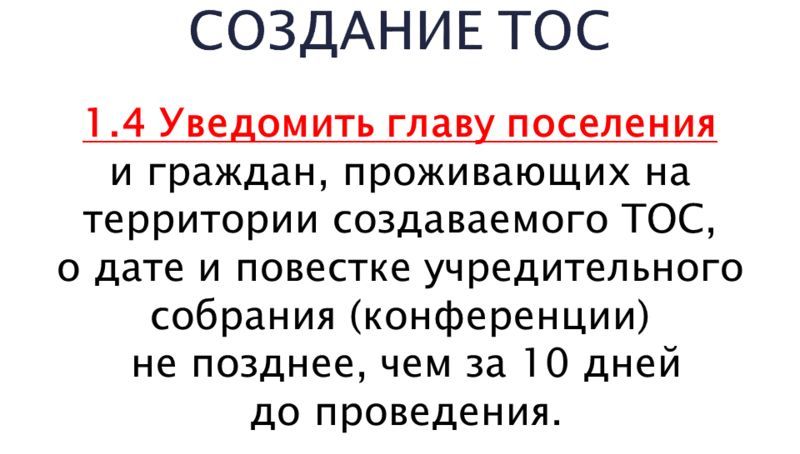 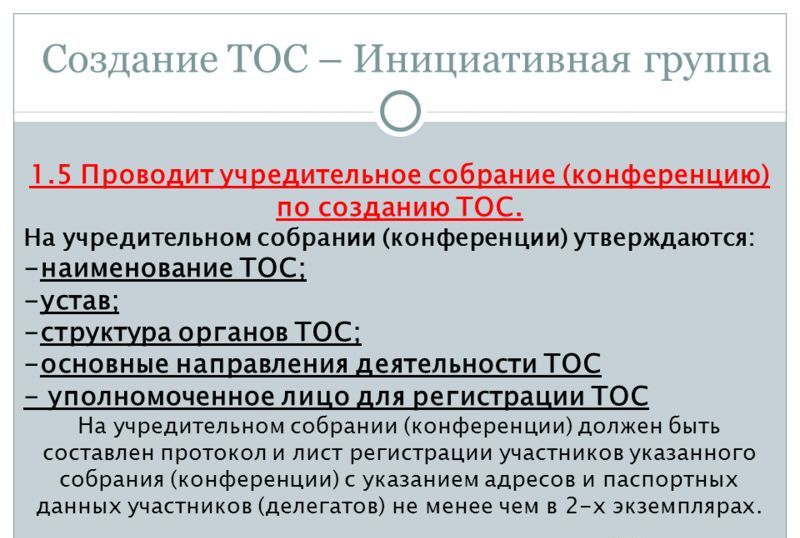 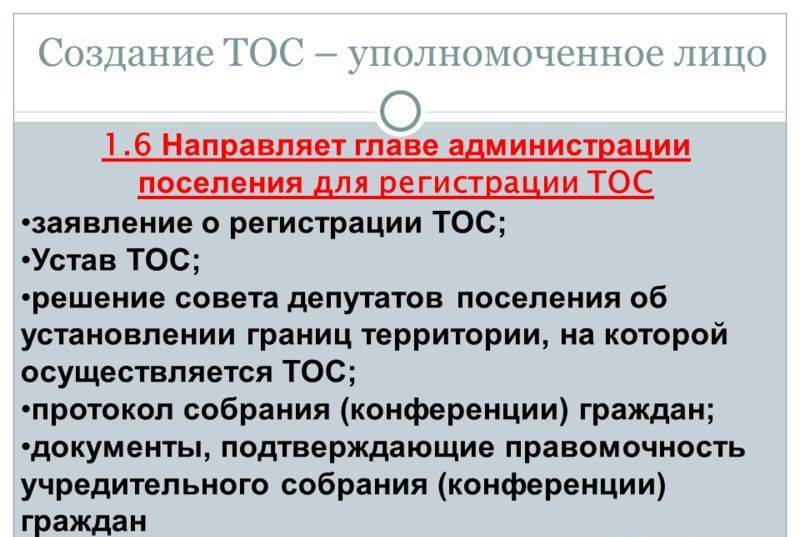 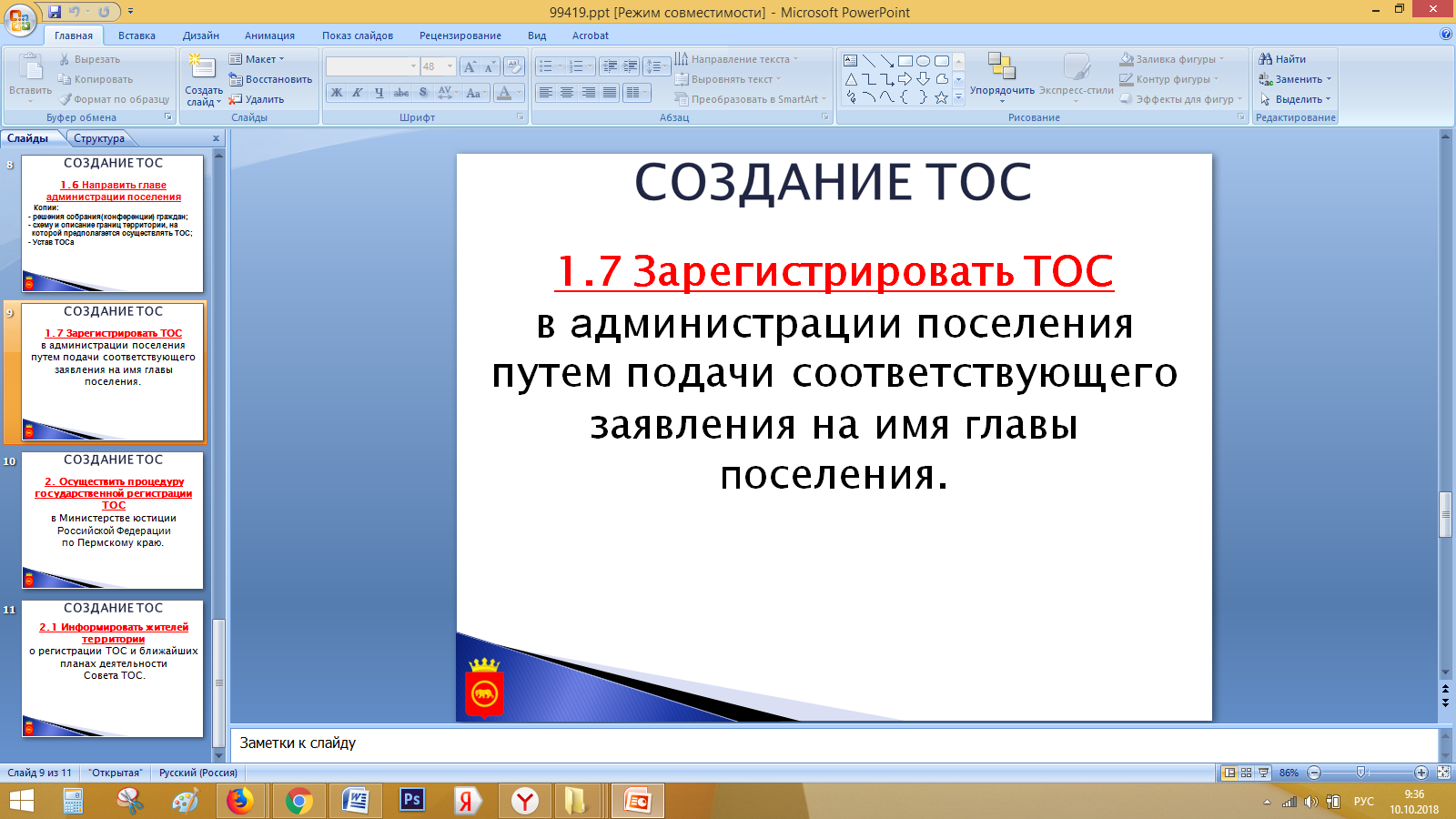 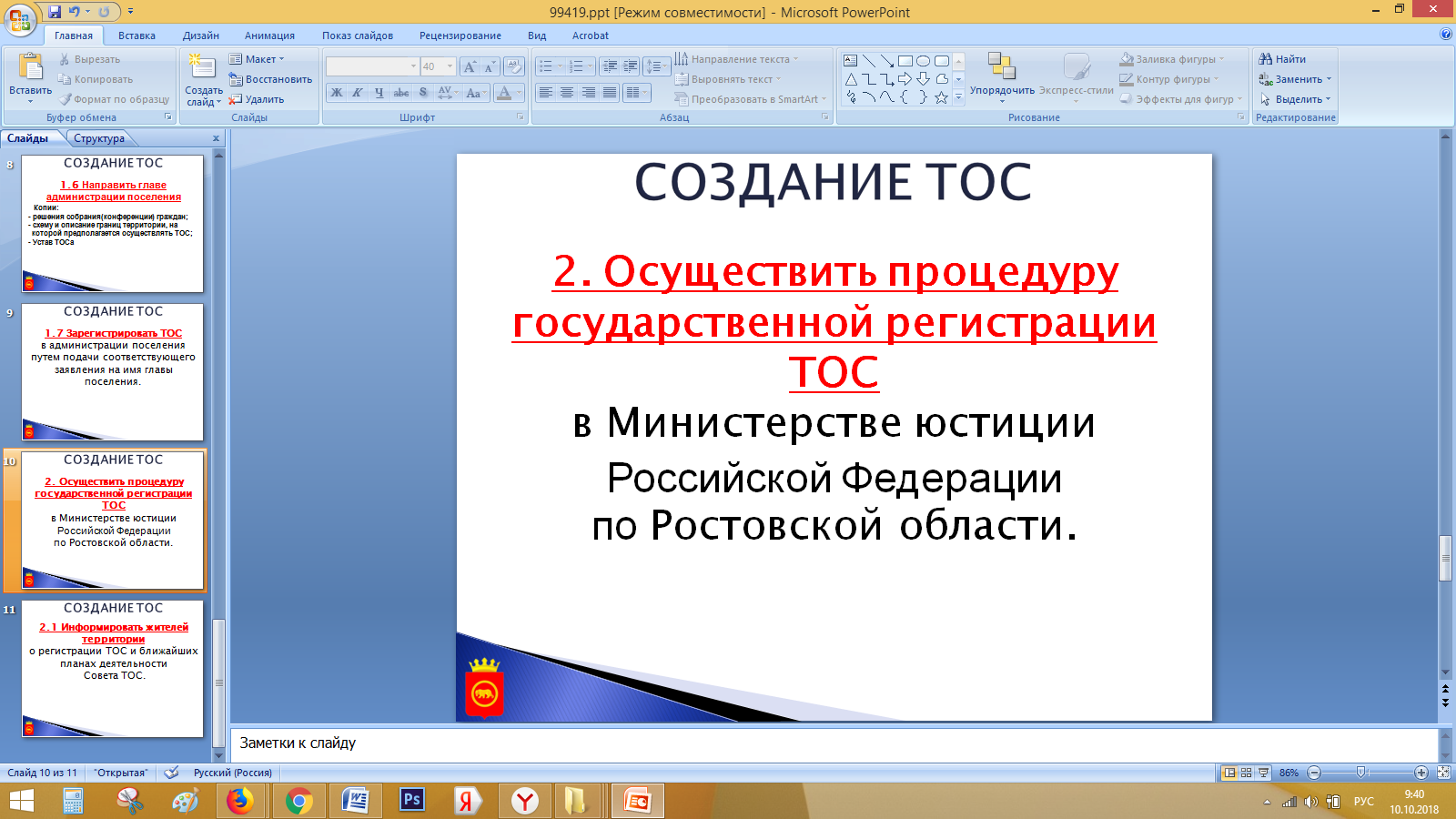 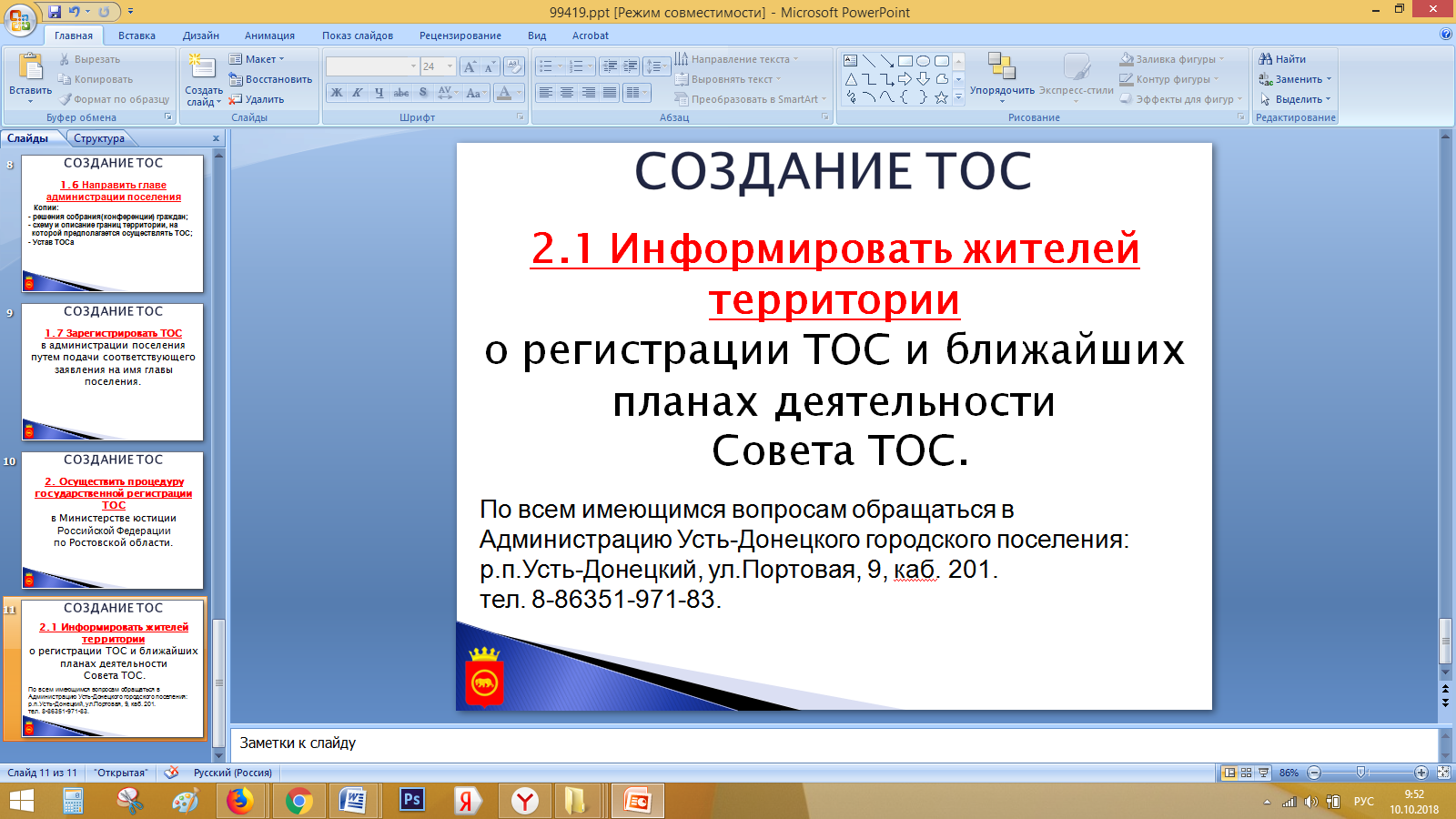 